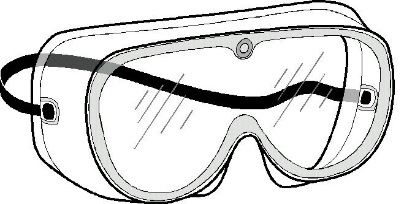 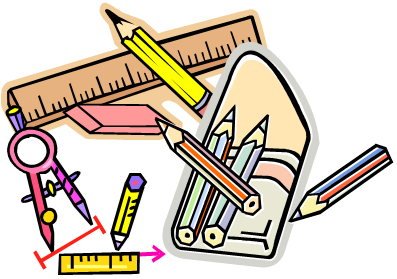 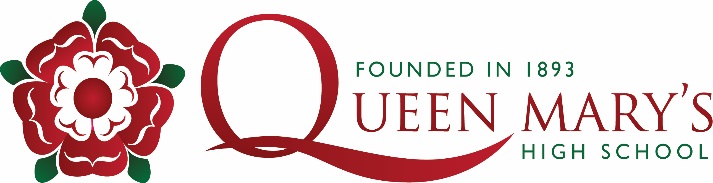 EQUIPMENT YOU WILL NEEDFountain pens with black or blue ink can be used for written work; biros, roller ball pens or those with liquid ink are acceptable alternatives. Pencils & sharpenerColoured pencilsRubber30cm clear ruler and set squareCompassProtractorScissors and glueRough notebookBilingual Dictionary for your foreign language (all available from Amazon and priced around £5.00):French: Oxford Essential French DictionaryGerman: Oxford Essential German DictionarySpanish: Oxford Essential Spanish DictionaryMandarin: Details will be given in SeptemberA scientific calculator & art equipment is purchased from schoolScience goggles, exercise books, textbooks and a school planner will be provided by the school.